WHY ARE WE STILL MESSING ABOUT WITH SECS?I recently found a 1946 copy of Cambridge Four Figure Mathematical Tables and noticed there was a table of SECANTS as well as Sines, Cosines and Tangents.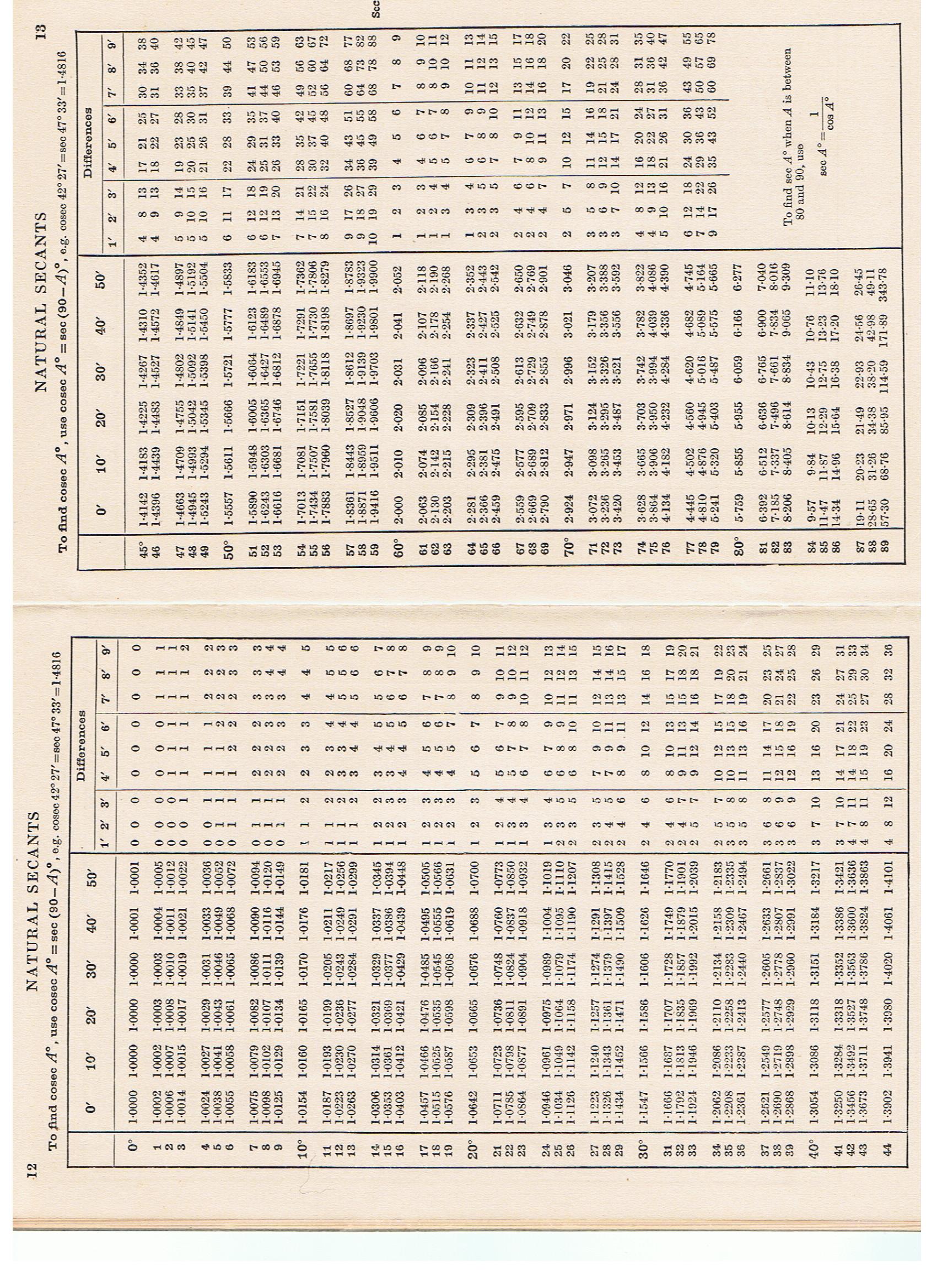 I assume that in those days they used five or six trigonometric ratios instead of just the three that we use today. If so, finding the hypotenuse of a triangle could have been done without transposing the equation.eg                                                       x                                                     600                                                          7cmIt then occurred to me, why do we even bother using sec, cosec and cot in our Year 13 Calculus course?  In fact why does ANYONE still use them?We do not actually need these archaic quantities at all!The formula sheet tells us that the derivative of tan x is sec2x.To be quite realistic, this result means very little to a normal 17 year old.(Just ask a typical student to work out sec2(π/4) and you will very probably be confronted by a blank expression.) What is wrong with putting the derivative of tan x =     1    .  ?                                                                                     cos2xThis is far more meaningful.In fact, we should be concentrating on teaching students WHY this is true, NOT just finding the result on a formula sheet!If y = tan x = sin x                      cos x   dy =  cos x ( cos x) – sin x (  – sin x)   =  cos2x + sin2x  =       1     .  dx                         cos2x                                    cos2x            cos2xThe Differentiation table on the formula sheet should just be as follows:There should be no mention of sec x becoming sec x tan x  etcIf we require the derivative of    .  1   .   tthen we should just differentiate it!                                                   cos xeg   y =  (cos x) – 1    dy  =   – (cos x) – 2 × ( – sin x)  =     sin x  dx                                                     cos2x(Of course, this equals  sec x tan x but is in a far more meaningful form!)If anyone is concerned about integrals such as you should remember that sec, cosec and cot are basically redundant,archaic quantities.The above integral can actually be written as:We simply let u = cos x                      du =  – sinx dx and the integral becomes:                                           
                                          =                                         =   1       + c                                                             u                                         =     1    .+        +  c                                             cos xThe above expression was integrated using the simple substitution u = cos xIn fact some people even do this mentally. Either way, this is an integral worthy of being in a calculus course.However, in its original form,   what is the benefit in just looking at the formula sheet and writing:   = sec x   +   cToday’s Method:              cos60 = 7                            x                 x    =     7  .                          cos60                 x   =     7  .                            0.5                 x   = 14 cm1946 Method:      x  =  sec 60      7         x  =  7sec60      x  = 7 × 2      x  = 14 cmy = f(x)dy = f ꞌ(x)    dxln(x)eaxsin xcos xtan x1xaeaxcos x– sin x.  1   .cos2x